Алгоритм подачи заявки на конкурс через НавигаторВ поисковой строке написать: Навигатор дополнительного образования самарской области. Выбрать первый сайт с адресом: navigator.asurso.ru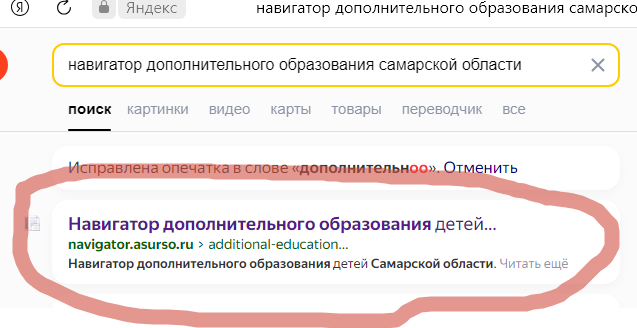 Войдя на сайт в правом верхнем углу кнопка ВОЙТИ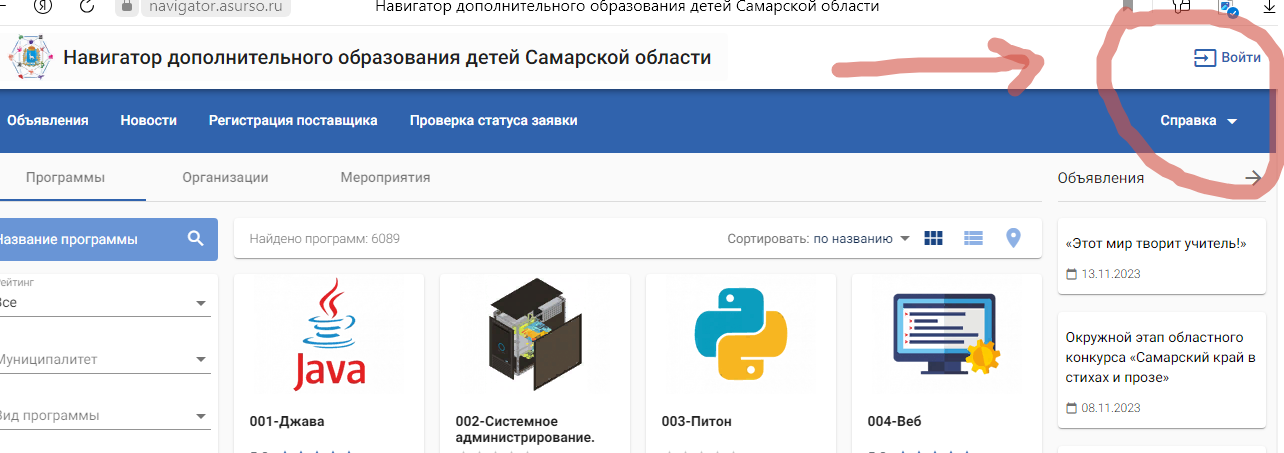 Входите по логину и паролю на свои Госуслуги
Вводите код при необходимости. Он приходит на телефон.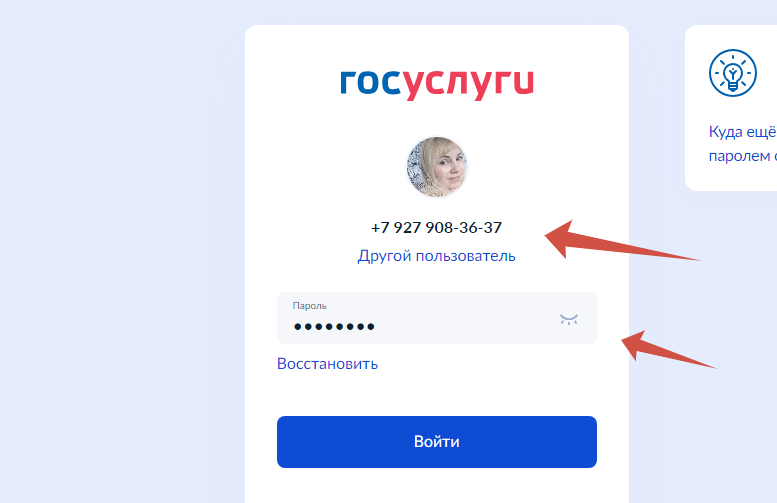 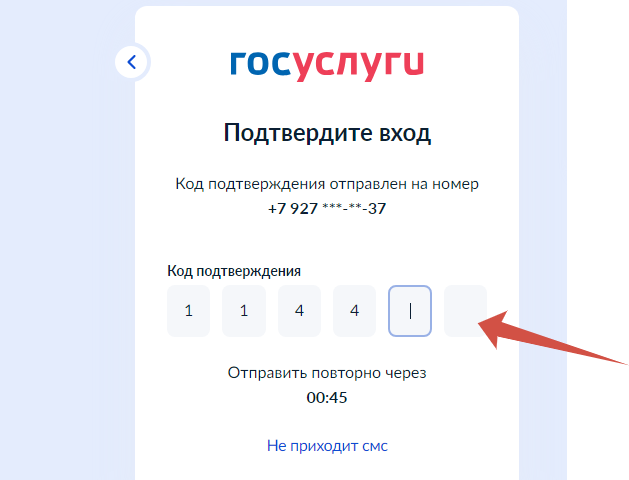 Далее находите вкладку мероприятие и в поисковое окно с лупой вбиваете название конкурса: Областной конкурс новогодних и рождественских композиций «Новогодняя сказка»
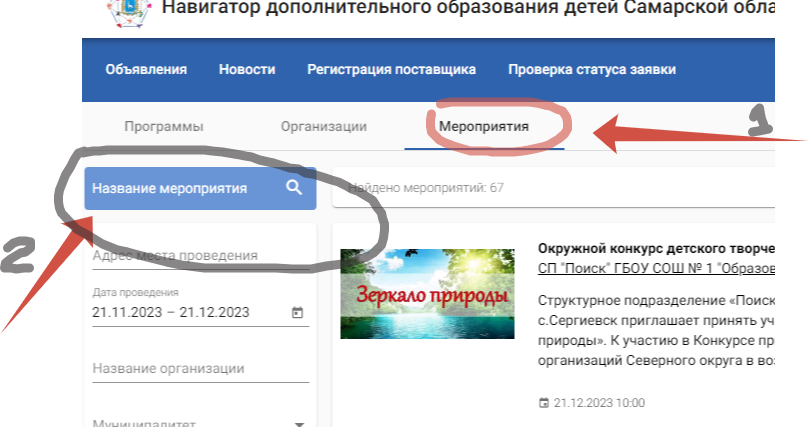 Выбираем конкурс (нажимаем на него)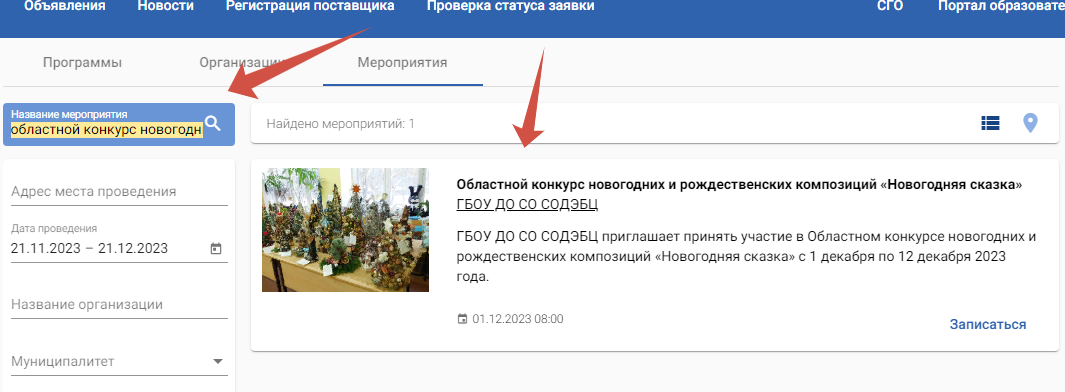 Нажимаем кнопку записаться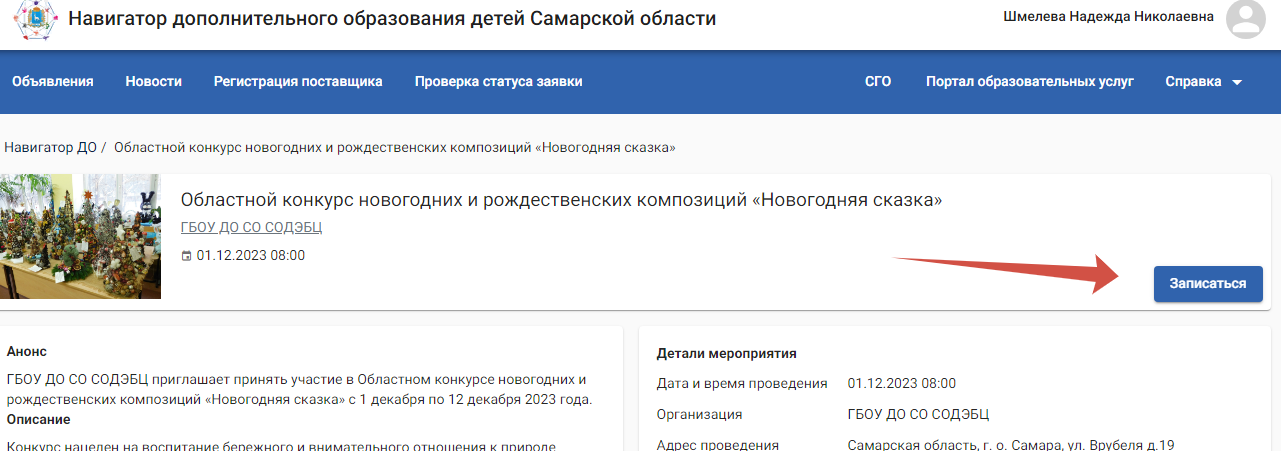 Далее выбираем ребенка и нажимаем кнопку записаться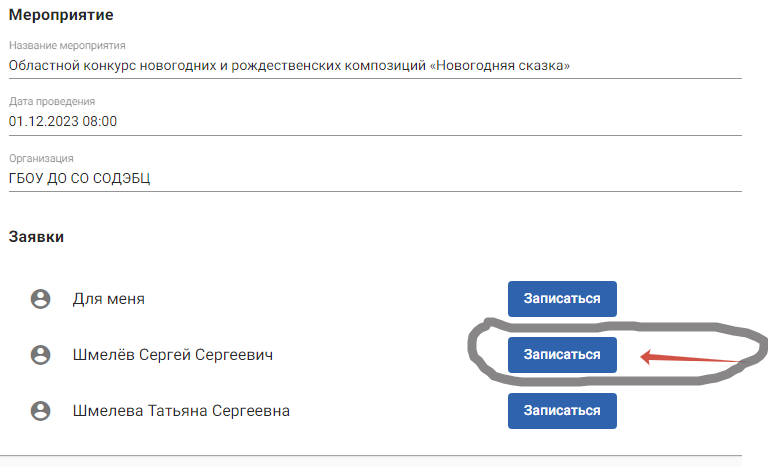 